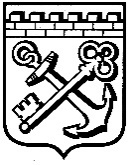 КОМИТЕТ ГРАДОСТРОИТЕЛЬНОЙ ПОЛИТИКИЛЕНИНГРАДСКОЙ ОБЛАСТИПРИКАЗот ___________ № _____Об утверждении проекта межевания территории, расположенной в кадастровом квартале 47:20:0907013 в районе ул. Малая г.Кингисеппа Ленинградской области В соответствии со статьями 45, 46 Градостроительного кодекса Российской Федерации, частью 2 статьи 1 областного закона 
от 07 июля 2014 года № 45-оз «О перераспределении полномочий в области градостроительной деятельности между органами государственной власти Ленинградской области и органами местного самоуправления Ленинградской области», пунктом 2.9 Положения о Комитете градостроительной политики Ленинградской области, утвержденного постановлением Правительства Ленинградской области от 09 сентября 2019 года № 421, на основании обращений администрации муниципального образования "Кингисеппский муниципальный район" Ленинградской области от 17.03.2022 № 01-20-36/2022 приказываю:Утвердить проект межевания территории, расположенной                      в кадастровом квартале 47:20:0907013 в районе ул. Малая г. Кингисеппа Ленинградской области, в составе:Текстовая часть проекта межевания территории согласно приложению № 1  к настоящему приказу;Чертеж межевания территории, отображающий границы изменяемых и образуемых земельных участков, согласно приложению № 2 к настоящему приказу;Чертеж межевания территории, отображающий красные линии, линии отступа от красных линий в целях определения мест допустимого размещения зданий, строений, сооружений, согласно приложению № 3 к настоящему приказу.Копию настоящего приказа направить главе муниципального образования «Кингисеппский муниципальный район» Ленинградской области, в администрацию муниципального образования «Кингисеппский муниципальный район» Ленинградской области, а также разместить на официальном сайте Комитета градостроительной политики Ленинградской области в сети «Интернет».Председатель комитета                                                                          И.Я. Кулаков